A Full-time ESL Teacher Wanted in Northwest ChinaAs an ESL teacher, you are expected to:1. To conduct classroom lessons to (quantity) kids in class with the assistance of one Chinese teacher, text books, white board teaching software and other necessary teaching materials.2. To provide high quality professional teaching at all times.3. To prepare and provide Demo classes as required, make semester syllabus and teaching plans.4. To prepare new materials as requested.5. To help students reach the level of English established in their learning objective.6. To provide advice and assistance to students, in and out of the classroom.7. To organize periodical examinations with each group.8. To keep daily interaction with certain groups of students in the group chat.9. To promote and preserve a happy atmosphere to attract children be involved in the training process.1. Native English speaker2. Bachelor degree or equivalent, TESOL or TEFL certificate is preferred.3. At least 2 years English teaching experience with kindergarten or primary/ secondary school students.4. Excellent communicative skills, outgoing and friendly personality. Be reliable and responsible.5. Be positive and warm-hearted, with vigor and patience, love children and teaching.If you are interested in the job, please email Alex He at alex.he@seres-e.com, or call at +86 18610452819, WhatsApp: +86 18610452819WeChat at sereselements2014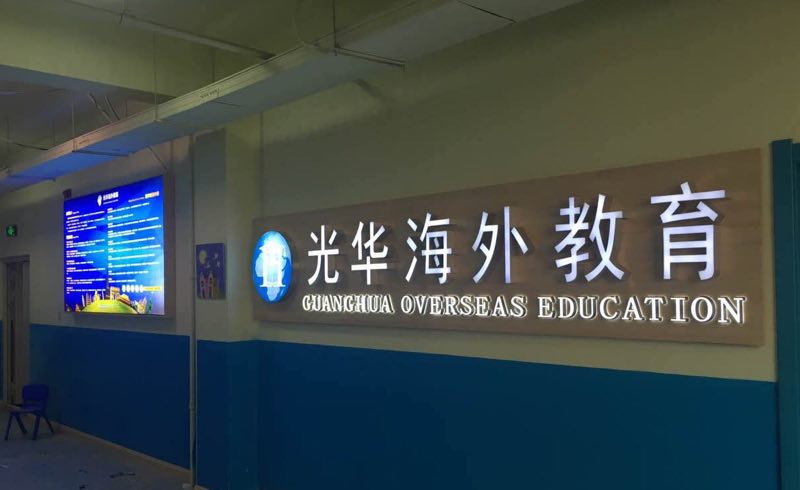 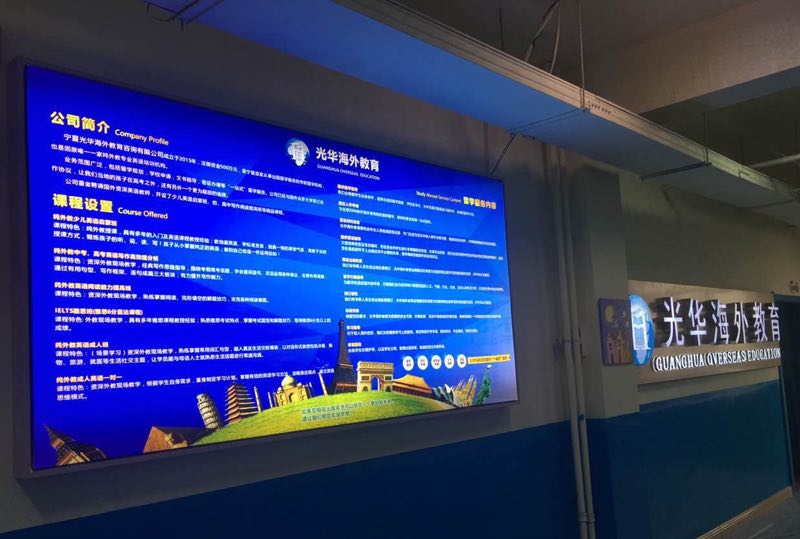 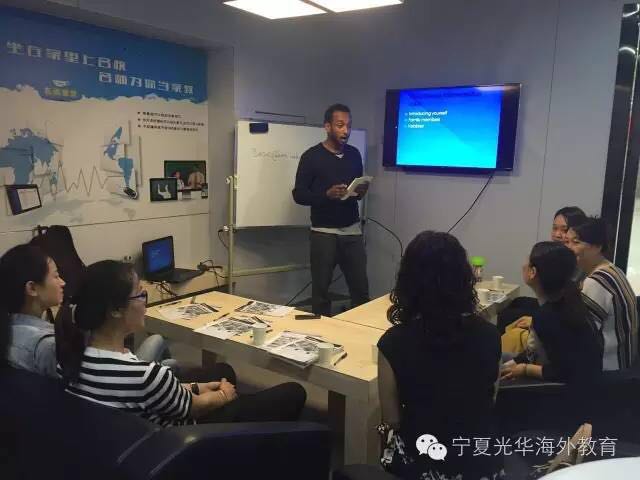 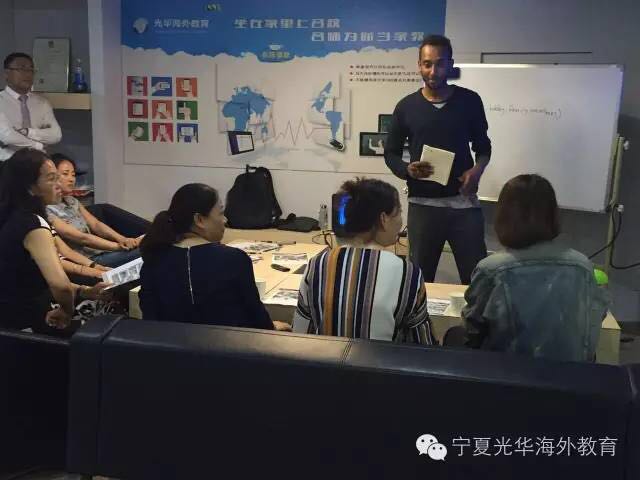 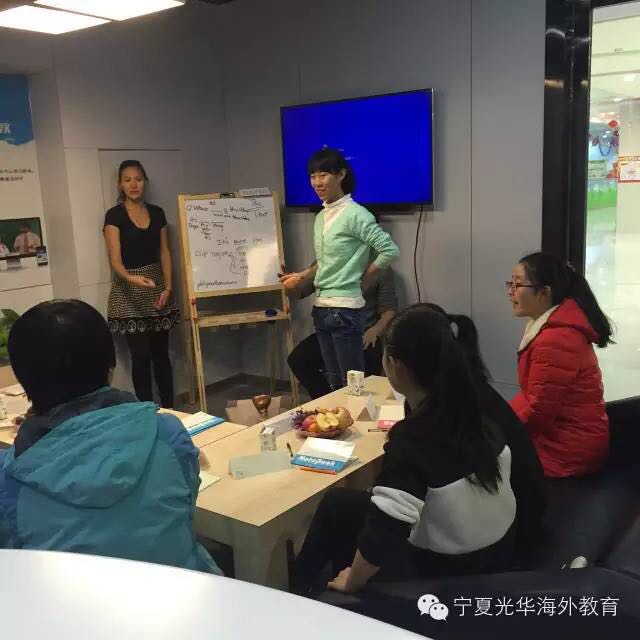 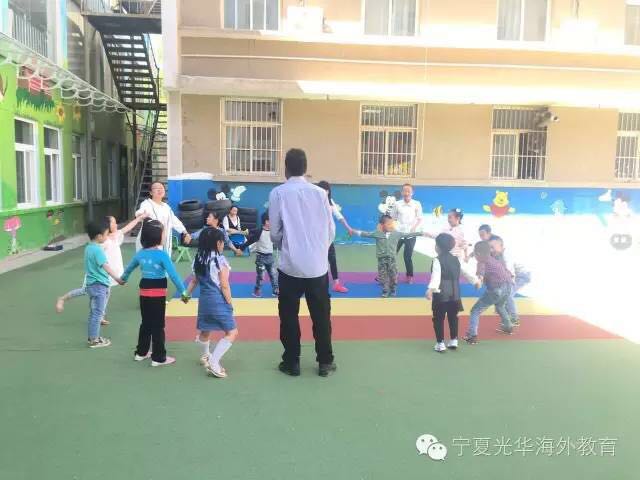 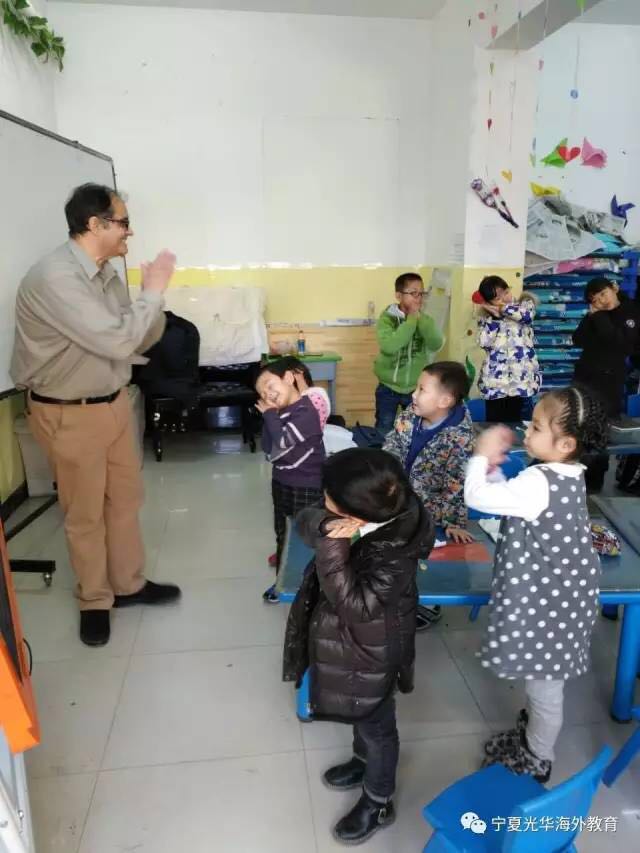 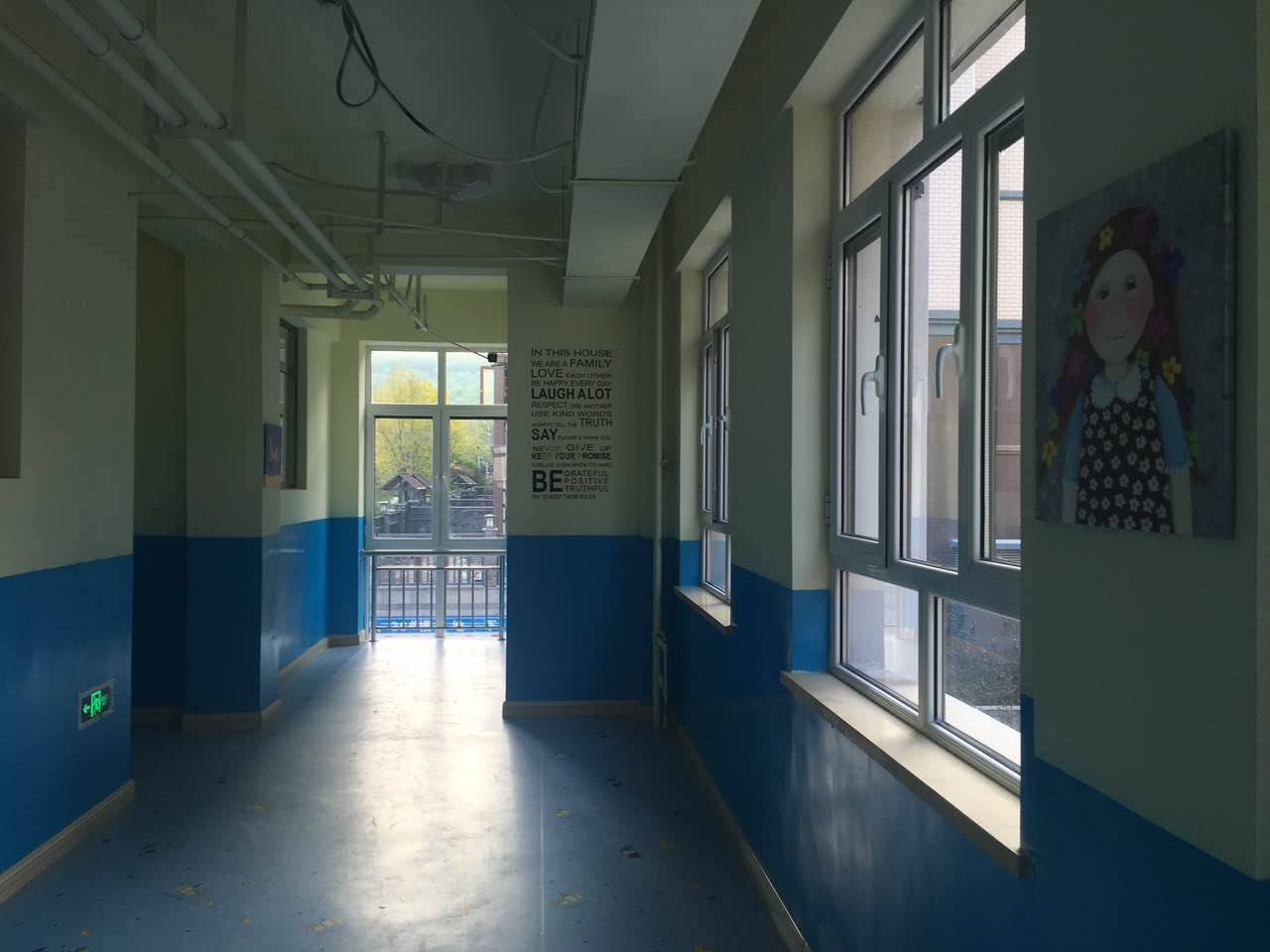 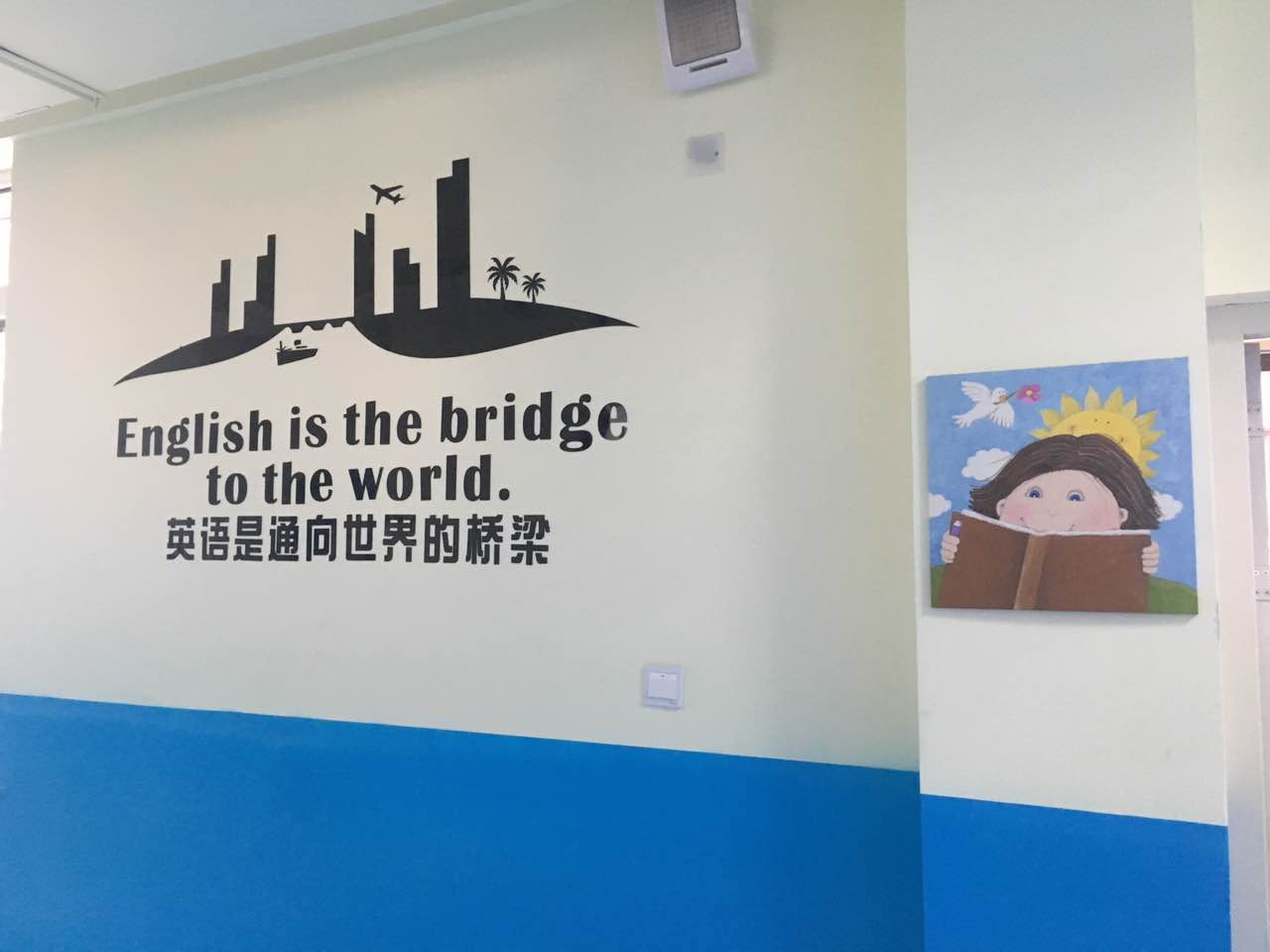 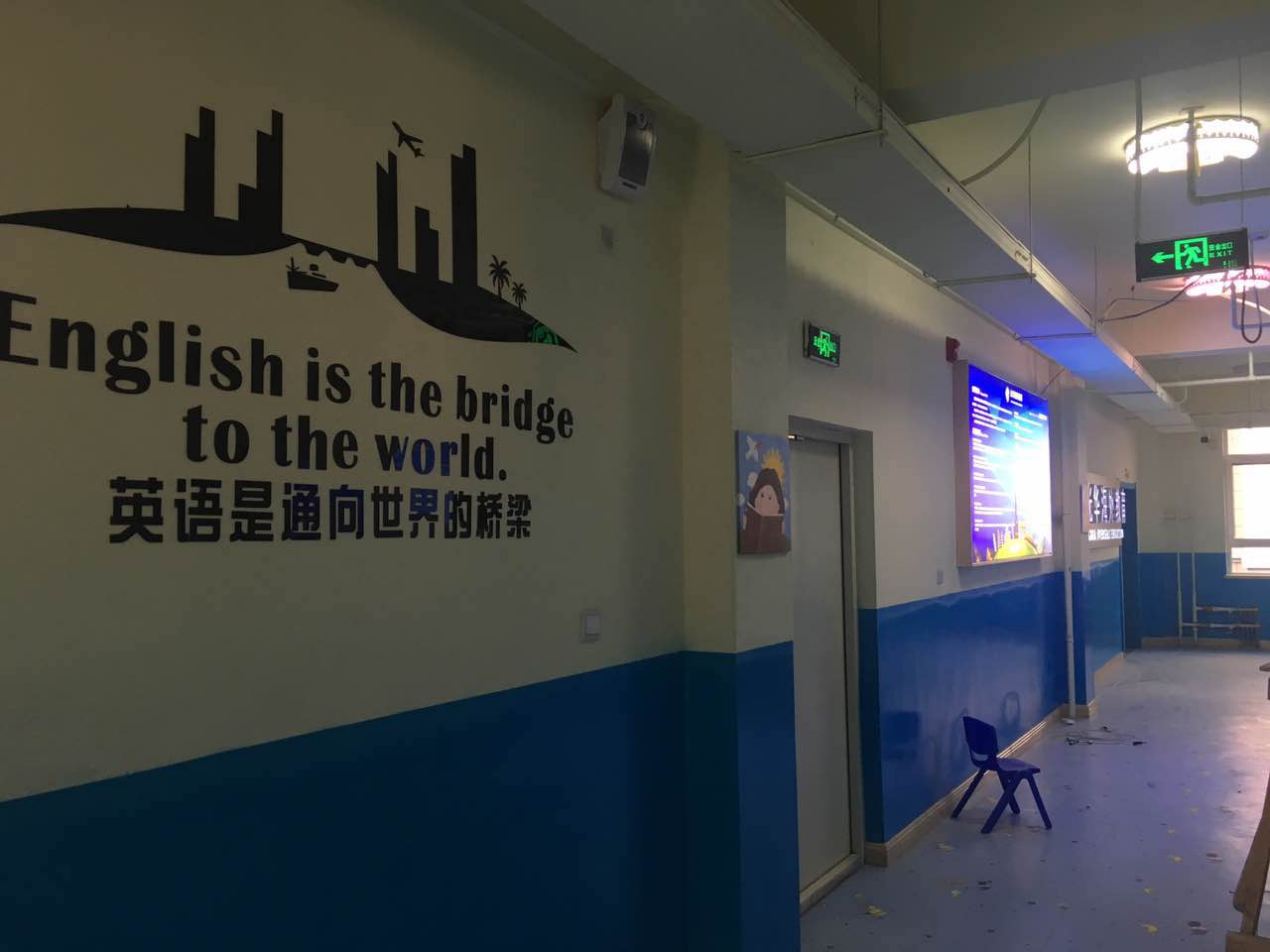 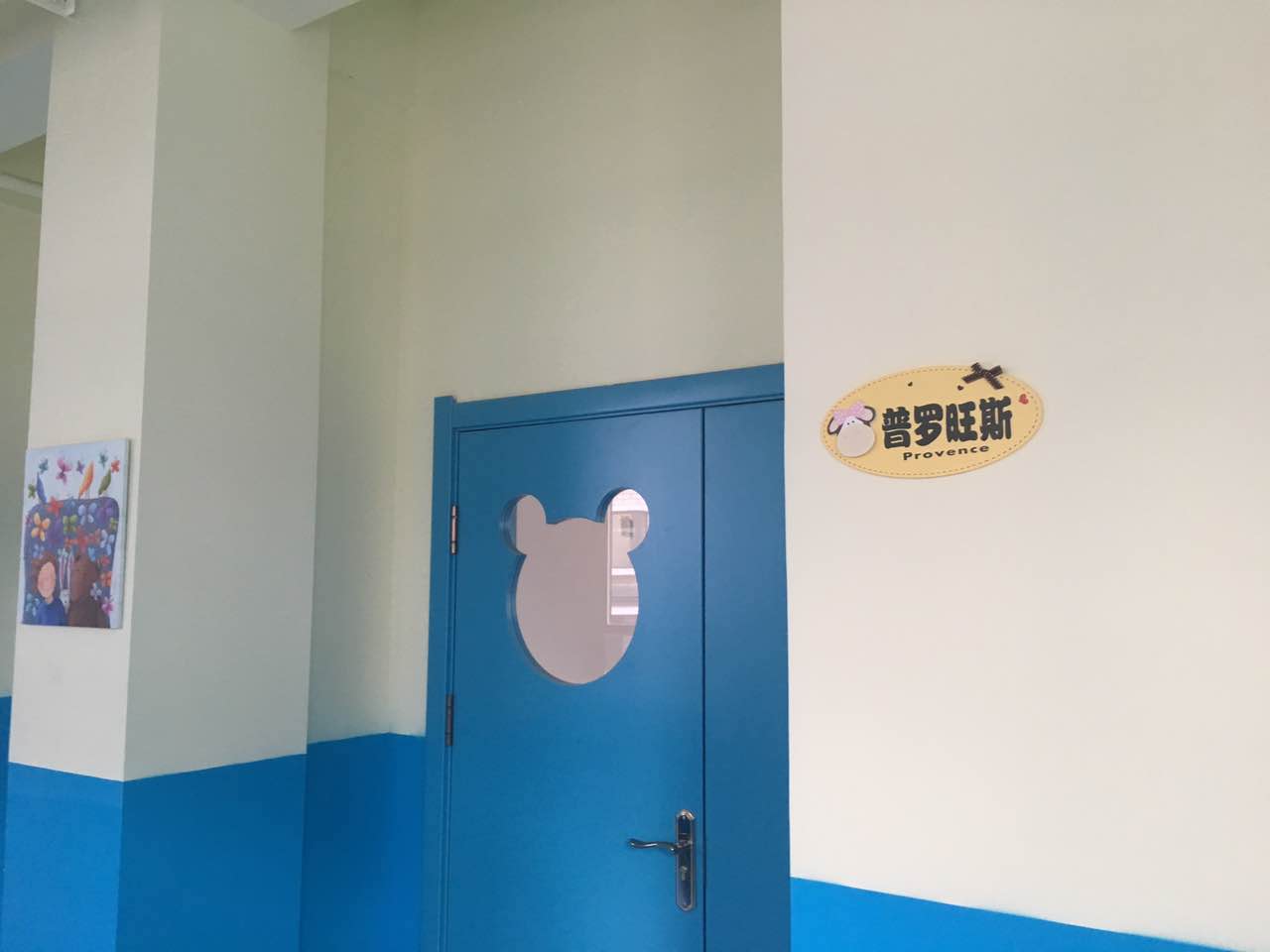 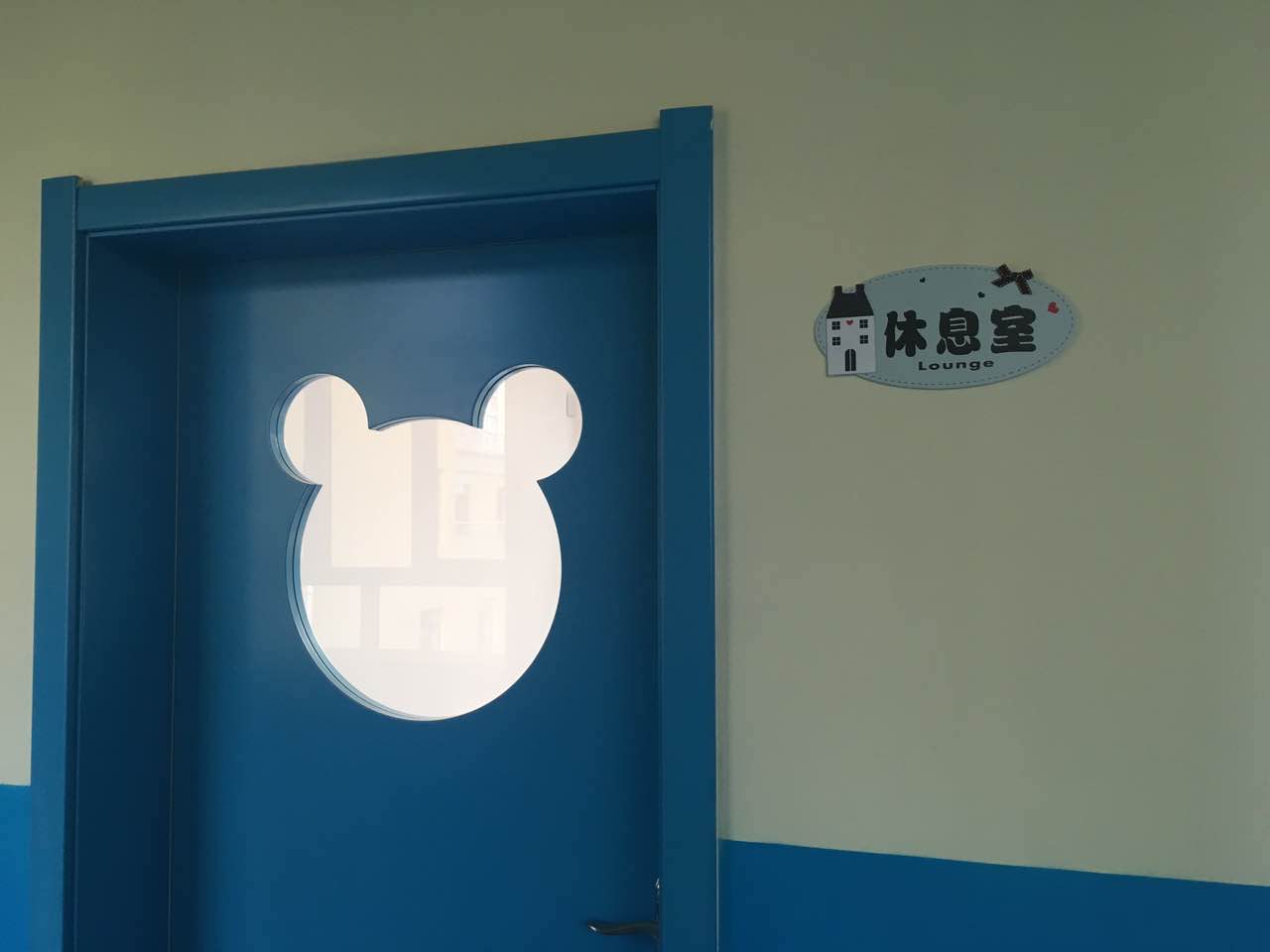 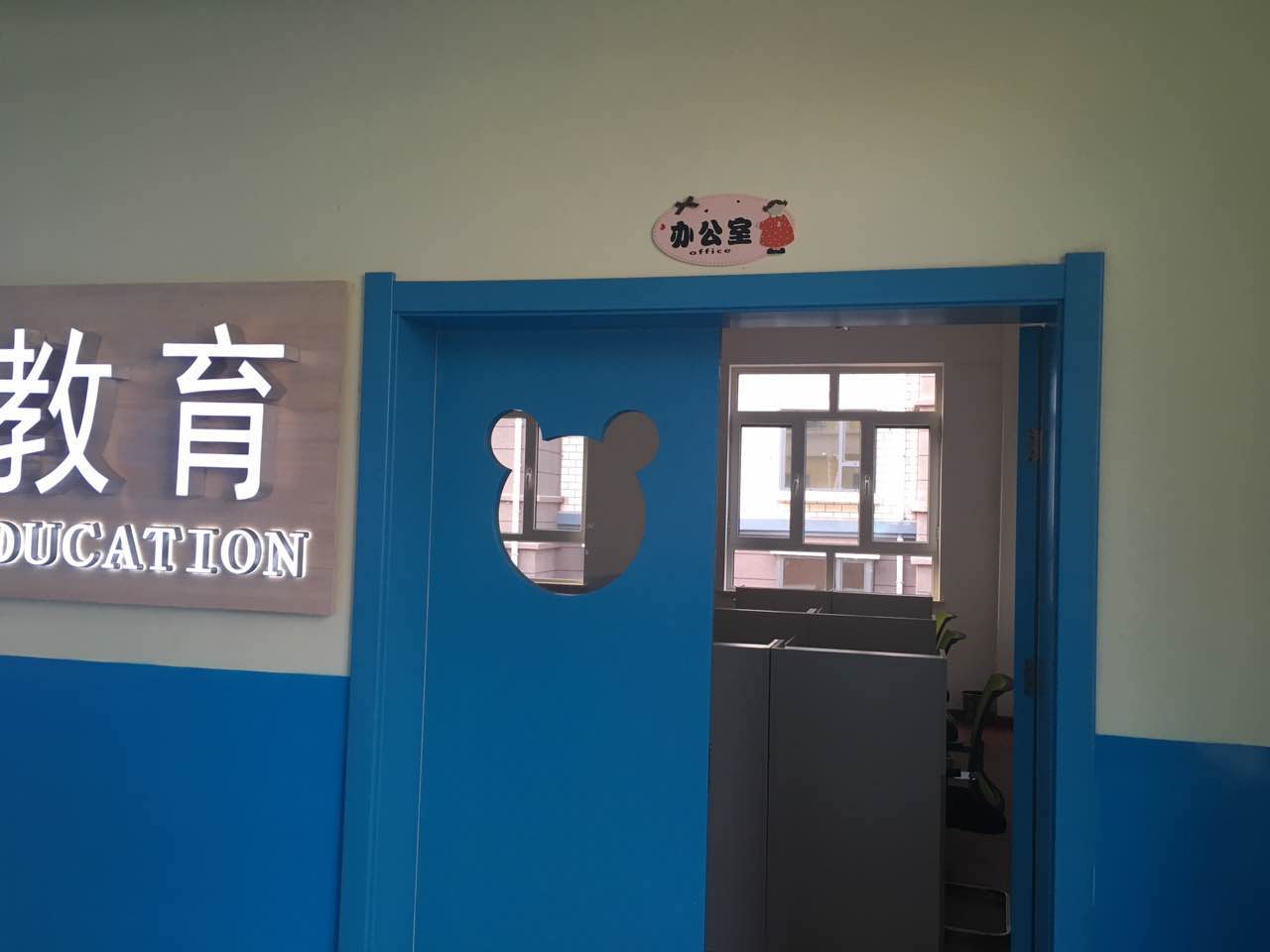 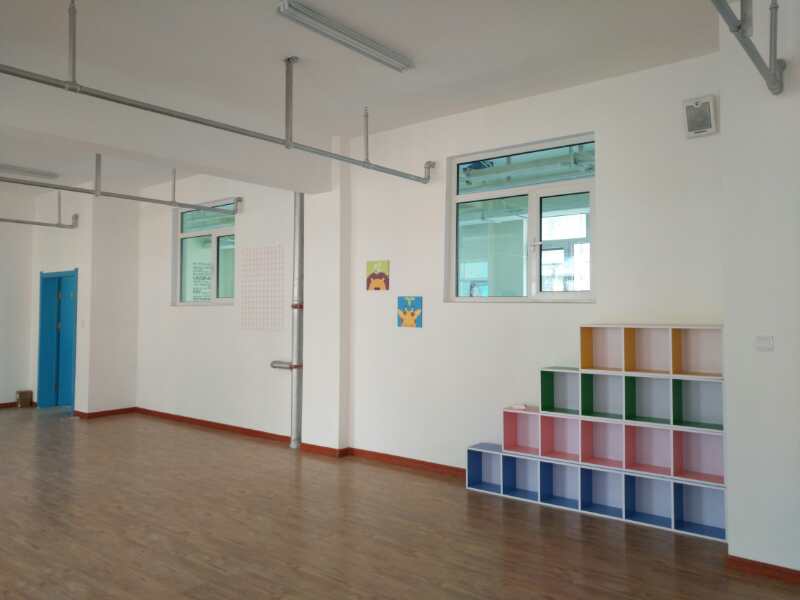 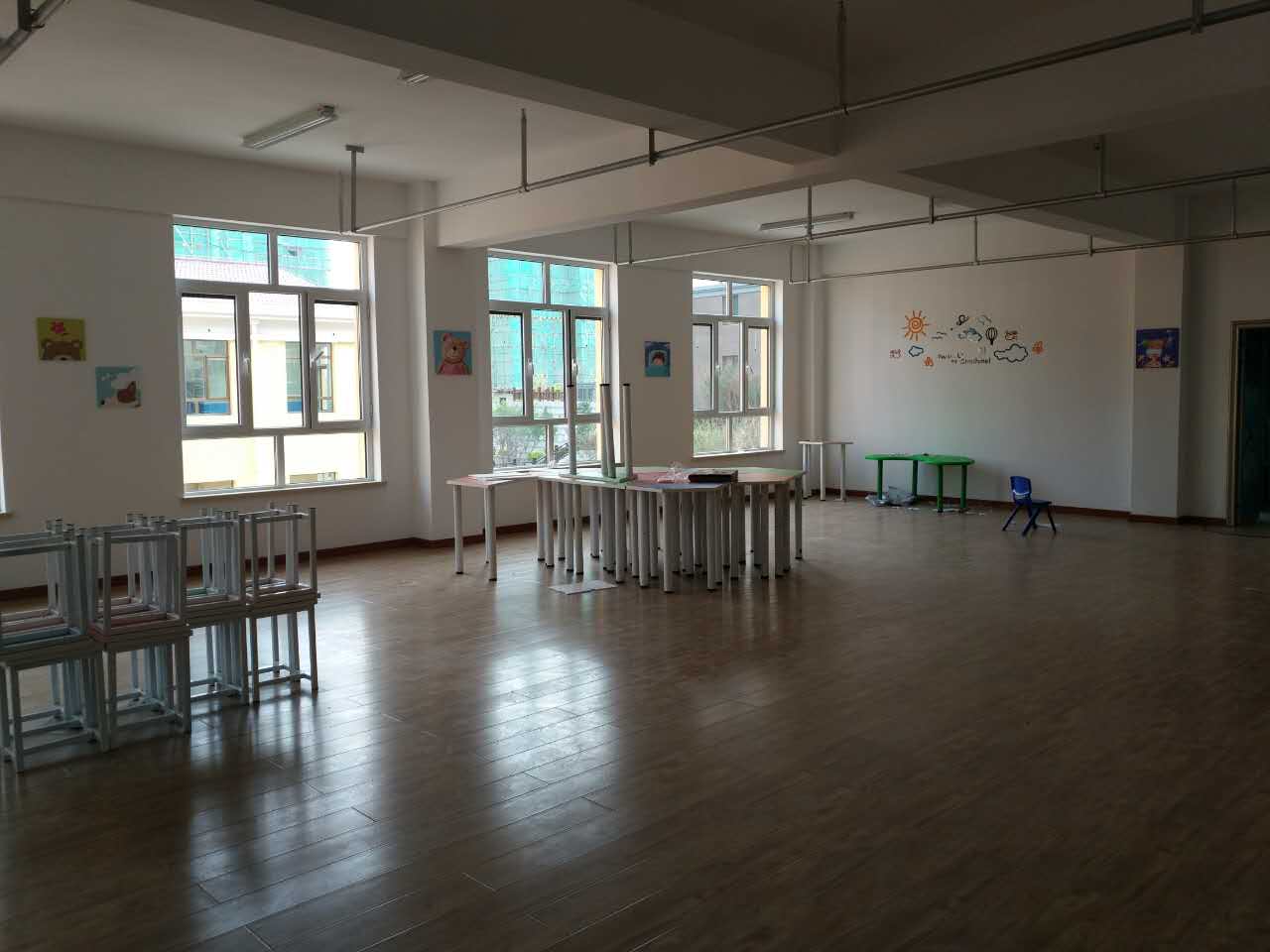 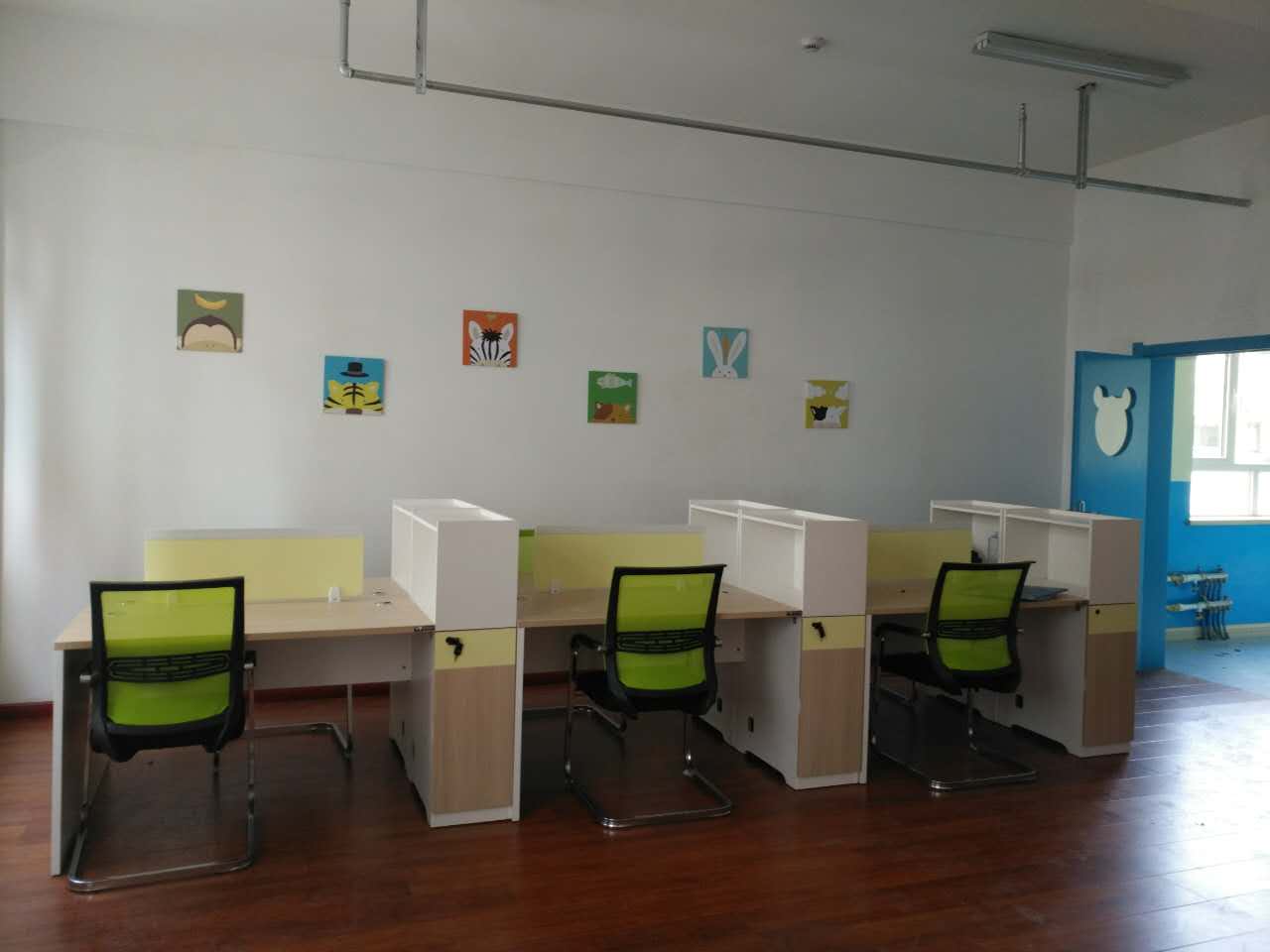 Location:Guyuan City, Ningxia Hui Autonomous RegionStart Date:September of 2017Contract Length:One Year ContractEligible Candidates:ESL TeacherStudent Level:Kids and Teenagers, probably adults as wellMonthly Salary:10000 RMB (40 working hours, including class hours and office hours)Probation Salary:8000 RMB (1-3 months, according to performance of the candidate)Number of Vacancies:1Job Benefits:Free Accommodation: ProvidedVacation: Subject to local school scheduleTraining: ProvidedAirport Pickup: ProvidedAirfare Reimbursement: PartialClass assistance: One Chinese teacher ProvidedOur Profile:GUANGHUA Overseas Education is a small and young company founded in 2015, dedicates in foreign language education and overseas study consultancy. Our primary aim is to help children from forth to sixth-tier cities get access to the same high quality education resources as children from first-tier cities. As returnees the founders of the company, we are very aware of the needs and concerns of both parents and students, and we are fully committed to bringing international advanced teaching theory and a relaxed, funny environment to local people, enriching their mind and broadening their perspective.GUANGHUA Overseas Education owns more than 10 staffs and teachers. We have collaboration with several local kindergartens, primary and secondary schools.Job Description:Job Requirements:Contact Details:GUANGHUA Overseas Education Company: 